St. Mary’s Primary and Pre-school Newsletter Welcome back to schoolWelcome back to school after the half term holiday. We hope that you have had a restful and peaceful time. This is a 7 week term and we break up for Christmas on Friday, the 17th December at 3.15pm. Please see diary dates later in this newsletter for what is happening over the next few weeks.   OPEN DAYIt is our annual Open Day, this Friday, 5th November for any new families that would like to come and have a look at our school. We are kindly asking that families ring up to make an appointment and we will show them around.  Please do let interested families know. 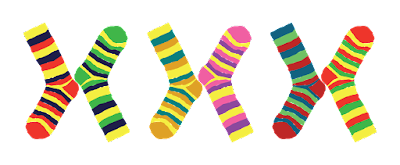 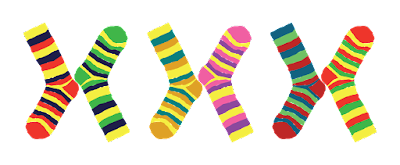 AssembliesWe would like to invite parents and friends of the following classes into school to share our Celebration Assemblies on the following dates; November 26th, years 4/5/6December 3rd, years 1/2/3December 10th, Pre-school and ReceptionPlease can we ask that you only attend the assemblies in which your child is taking part in for now. We are desperate to keep everyone in school for as long as we can so if we take small, measured steps, this may hopefully reduce the chances of Covid transmissions. CHILDREN IN NEEDMia, our Charity Ambassador in year 6 will be organising some activities for ‘Children in Need’ on Friday, 19th November. She has asked that they come to school in yellow, spotty, onesie type clothes on this day if possible (or something similar!) We will have a bake sale during the morning and would greatly appreciate donations of cakes to sell.   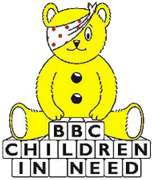 What’s Happening?DATEs for your DIaryOpen Day – 5th NovemberGymnastics comp, yrs. 5/6 – 9th NovemberAnti-bullying Workshop / Odd Sock Day – 10th NovemberChildren in Need – 19th NovemberSt. Mary’s Earth Shot – week beginning 22nd NovemberYears 4/5/6 assembly – November 26thSynagogue Trip  - Dec 2nd Years 1/2/3 assembly – Dec 3rdChristmas Fair / Santa Dash -  Dec 5thPiano Recital, 2.30pm – Dec 7thFull governors meeting, 7pm -  Dec 8th Pre-school / reception assembly – Dec 10thPantomime at Lytham – 14th DecNativity in school, 10am, 2pm, 6pm – Dec 15thChristmas Dinner and Party – Dec 17th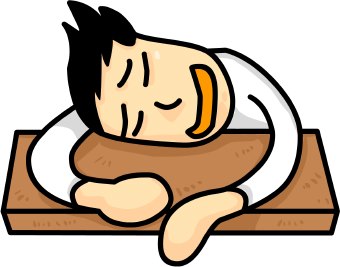 and relax ………………………. REMEMBRANCE sundayMia will be selling British Royal Legion items (rulers, pencils etc.) around school over the next two weeks in preparation for Armistice Day and Remembrance Sunday. The recommended sale price per item is 50p each if the children would like to buy some items.  If the children would like to parade on Remembrance Sunday, please could they meet in their school uniform at the entrance to school with parents ready for the parade. Unfortunately, all the staff have  commitments elsewhere this year so are unable to walk with the children. However, parents are very welcome to walk behind or alongside them if they would like to take part.   FUN FRIDAYStarting from this week, all our children in school will be taking part in Fun Friday afternoon activities.  This half term, years 2 and 3 will be swimming every Friday, whilst all the other children will get an opportunity to bake with Mrs. Readman, take part in Forest Skills with Miss Doherty, STEM challenge activities with Miss Taylor or painting with Miss Burns on a rolling programme. This is to reward all our children for their hard work during the week.  EVENTS As you can see from the ‘Dates for your Diary’  there is a lot happening between now and Christmas. As we approach each event, we will contact you with more details but for now, just keep a note of what is coming up. If all goes to plan, we hope to have you all in school to watch our Nativity in the school hall but we will spread it over three performances to keep numbers down on the hall. 